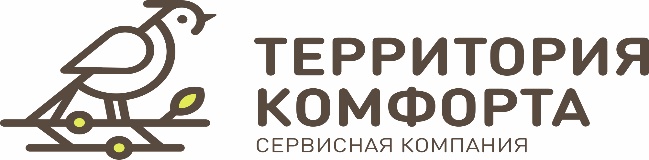 Информационное сообщение о проведении общего годового собрания собственников помещений многоквартирного дома по адресу: РТ, Пестречинский муниципальный район, с.Новое Шигалеево, ул. Габдуллы Тукая, д.____
С «25» июня 2021г.  по «30» декабря  2021г. будет проведено общее годовое собрание в форме очно-заочного голосования собственников помещений в многоквартирном доме по адресу РТ, Пестречинский муниципальный район, с.Новое Шигалеево, ул. Габдуллы Тукая, д.____.Инициатором проведения общего годового собрания выступила управляющая организация, осуществляющая управление многоквартирным домом по адресу РТ, Пестречинский муниципальный район, с.Новое Шигалеево, ул. Габдуллы Тукая, д.____  по договору управления ООО «УК «Эстейт».Решение по вопросам, поставленным на голосование в соответствии с повесткой дня общего годового собрания, осуществляется путем заполнения бланка для голосования, приложенного к настоящему сообщению. С информацией и документами можно ознакомиться, а также получить бланк для голосования в офисе ООО «УК «Эстейт» по адресу: РТ, Пестречинский муниципальный район, с.Новое Шигалеево, ул.Мусы Джалиля, д.5.Дата начала очного обсуждения вопросов повестки дня общего собрания начинается во дворе дома по адресу РТ, Пестречинский муниципальный район, с.Новое Шигалеево, ул. Габдуллы Тукая, д.____ с 19:00 ч. «25» июня 2021г.Дата начала приема заполненных бюллетеней: с 8:30 ч.  «30» июня 2021г.Дата окончания приема заполненных бюллетеней: до 14.00 ч. «30» декабря 2021г.        Принятые решения по вопросам повестки дня просим передавать для подсчета инициатору или ООО «УК «Эстейт» по адресу: РТ, Пестречинский муниципальный район, с.Новое Шигалеево, ул.Мусы Джалиля, д.5.Решения, принятые общим годовым собранием, будут размещены на информационных стендах в подъездах многоквартирного дома по адресу РТ, Пестречинский муниципальный район, с.Новое Шигалеево, ул. Габдуллы Тукая , д.____.Повестка дня общего собрания:Избрание  председателя секретаря общего собрания.Избрание членов счетной комиссии.О замене ламп накаливания и ртутных ламп всех видов в помещениях, являющихся общим имуществом многоквартирного дома по адресу РТ, Пестречинский муниципальный район, с.Новое Шигалеево, ул. Габдуллы Тукая, д.____ на энергоэффективные лампы (светильники) для экономии электроэнергии, улучшения качества освещения, устранения мерцания для освещения. Об определении источников финансирования для оплаты стоимости светодиодных ламп и светильников на их основе, а также стоимости работ по их установке.   Об утверждении Отчета о выполнении Управляющей организацией ООО «УК «Эстейт» договора управления многоквартирным домом по адресу: РТ, Пестречинский муниципальный район, с.Новое Шигалеево, ул. Габдуллы Тукая, д.____ за 2020 год и размещении его на сайте https://terrkomf.ru/ с предоставлением возможности ознакомления с Отчетом на бумажном носителе в управляющей организации ООО «УК Эстейт». Об утверждении Плана работ по содержанию и ремонту общего имущества многоквартирного дома по адресу РТ, Пестречинский муниципальный район, с.Новое Шигалеево, ул. Габдуллы Тукая, д.____ на 2021 год и размещении его на сайте https://terrkomf.ru/с предоставлением возможности ознакомления с Планом работ по содержанию и ремонту общего имущества на бумажном носителе в управляющей организации ООО «УК «Эстейт».                                  О внесении изменений в договор о передаче прав по управлению многоквартирный домом (договор управления) и утвердить его в прилагаемой редакции.Утверждение состава общего имущества собственников помещений в многоквартирном доме.Внести изменения в перечень работ и услуг по надлежащему содержанию общего имущества в многоквартирном доме и принять его в новой редакции.Об  утверждении размера платы за содержание жилого помещения ( за исключением коммунальных ресурсов, потребляемых при использовании и содержании общего имущества в многоквартирном доме). О наделении полномочиями Председателя Совета многоквартирного дома на подписание актов приемки оказанных услуг и (или) выполненных работ по содержанию и текущему ремонту общего имущества в многоквартирном доме, актов о нарушении нормативов качества или периодичности оказания услуг и (или) выполнения работ по содержанию и ремонту общего имущества в многоквартирном доме, актов о непредоставлении коммунальных услуг или предоставлении коммунальных услуг ненадлежащего качества. Об использовании при проведении общего собрания собственников помещений в многоквартирном доме в форме заочного голосования ГОСУДАРТСТВЕННОЙ ИНФОРМАЦИОННОЙ СИСТЕМЫ (ГИС ЖКХ) или созданной на основании решения высшего исполнительного органа государственной власти субъекта Российской Федерации региональной информационной системы, используемой для проведения общего собрания собственников помещений в многоквартирном доме в форме заочного голосования (далее - региональная информационная система) и иной информационной системой.Определение лиц, которые от имени собственников помещений в многоквартирном доме уполномочены на использование Региональной информационной системы (РИС ЖКХ) или иных информационных систем при проведении общего собрания собственников помещений в многоквартирном доме в форме заочного голосования. О порядке приема администратором общего собрания сообщений о проведении общих собраний собственников в многоквартирном доме, решений собственников помещений в многоквартирном доме по вопросам, поставленным на голосование, а также о продолжительности голосования по вопросам повестки дня общего собрания собственников помещений в многоквартирном доме в форме заочного голосования с использованием системы. Об определении порядка установления  и изменения размера платы за содержание жилого (нежилого) помещения по видам услуг (за исключением коммунальных услуг и коммунальных ресурсов). О заключении собственниками помещений в многоквартирном доме, действующими от своего имени, прямого договора водоотведения, холодного водоснабжения, холодного водоснабжения в целях приготовления горячей воды с ресурсоснабжающей организацией.О заключении собственниками помещений в многоквартирном доме, действующими от своего имени, прямого договора теплоснабжения с ресурсоснабжающей организацией, включив в договор условие предоставления тепловой энергии для нужд коммунальной услуги «отопление», а также в целях приготовления горячей воды . О заключении собственниками помещений в многоквартирном доме прямого договора электроснабжения с ресурсоснабжающей организацией. О заключении собственниками жилых помещений МКД договора на оказание услуг по обращению с твёрдыми коммунальными отходами (ТКО) с региональным оператором по обращению с ТКО.Дополнительно сообщаем, что если Вы не можете принять личное участие в голосовании на общем собрании, то за Вас может проголосовать Ваш представитель, имеющий доверенность на голосование, оформленную в соответствии с требованиями Гражданского кодекса Российской Федерации. Ознакомиться с материалами общего собрания можно по адресу: РТ, Пестречинский муниципальный район, с.Новое Шигалеево, ул.Мусы Джалиля, д.5. (Офис ООО «УК «Эстейт») с 8:30 до 17:30 (12:30 – 13:30 перерыв) с понедельника по пятницу, с 9:00 до 14:00 в субботу.                                                                     Инициатор ООО «УК «Эстейт» __________А.А. Гарифуллин